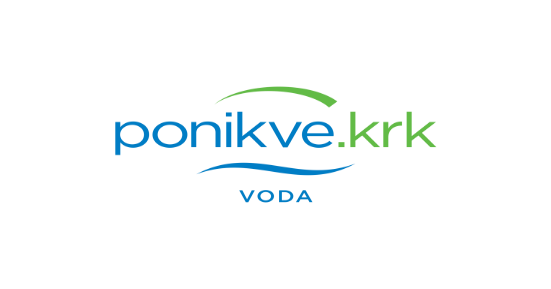 IZMJENA PLANA GRADNJEKOMUNALNIH VODNIH GRAĐEVINAza 2021.Krk, prosinac 2021.IZMJENA ODLUKEo usvajanju Plana gradnje komunalnih vodnih građevina u 2021. godini.(Odluka o usvajanju Plana gradnje komunalnih vodnih građevina u 2021. godini donesena je na 49. sjednici Skupštine PONIKVE VODA d.o.o. održanoj 30. prosinca 2020. godine, prva izmjena i dopuna iste na 51. sjednici Skupštine PONIKVE VODA d.o.o. održanoj 25. lipnja 2021. godine, a druga izmjena i dopuna iste na 53. sjednici Skupštine PONIKVE VODA d.o.o. održanoj 29. lstudenog 2021. godine)Članak 3. mijenja se i glasi:Komunalne vodne građevine čija je gradnja od zajedničkog interesa šest suvlasnika Isporučitelja utvrđuju se kako slijedi:do sada:Članak 4. mijenja se i glasi:Komunalne vodne građevine čija se gradnja planira na području Općine Omišalj utvrđuju se kako slijedi:do sada:Članak 5. mijenja se i glasi:Komunalne vodne građevine čija se gradnja planira na području Općine Malinska - Dubašnica utvrđuju se kako slijedi:do sada:Članak 6. mijenja se i glasi:Komunalne vodne građevine čija se gradnja planira na području Grada Krka utvrđuju se kako slijedi:do sada:Članak 7. mijenja se i glasi:Komunalne vodne građevine čija se gradnja planira na području Općine Punat utvrđuju se kako slijedi:do sada:Članak 8. mijenja se i glasi:Komunalne vodne građevine čija se gradnja planira na području Općine Baška utvrđuju se kako slijedi:do sada:Članak 9. mijenja se i glasi:Komunalne vodne građevine čija se gradnja planira na području Općine Vrbnik utvrđuju se kako slijedi:do sada:Članak 10. mijenja se i glasi:Komunalne vodne građevine čija se gradnja planira na području Općine Dobrinj utvrđuju se kako slijedi:do sada:Članak 11. mijenja se i glasi:U 2021. godini planira se i:- rehabilitacija kanalizacijskih kolektora na području otoka Krka u vrijednosti od 50.000 kn,- dodatni utrošak materijal za rekonstrukciju vodovodne i kanalizacijske mreže u vrijednosti od 125.000 kn,- asfaltiranje ulica nakon rekonstrukcija vodovodne i kanalizacijske mreže u vrijednosti od 318.200 kn. Izvor financiranja su vlastita sredstva Ponikve voda.do sada:U 2021. godini planira se i rehabilitacija kanalizacijskih kolektora na području otoka Krka u vrijednosti od 225.000 kn. Izvor financiranja su vlastita sredstva Ponikve voda.PREDSJEDNIK SKUPŠTINE DRUŠTVADragan ZahijaProcijenjeni troškoviPlan za 2021.Izvor financiranjaIzvor financiranjaIzvor financiranjaIzvor financiranjaProcijenjeni troškoviPlan za 2021.Ranije isplaćeni predujamEU, HV, ministarstvo,Lokalna komponensta (Ponikve + JLS/ kredit HBOR)Financijska korekcija (Ponikve + NZR/JLS)vidljivost projekta13.375012.1381.2370stručni nadzor373.30037.330289.64829.52316.799linijske građevine27.519.206022.476.3732.290.9122.751.921UPOV-i23.128.875020.989.5122.139.3630oprema + GIS14.247.115012.929.2921.317.8230druge podobne mjere1.074.6780975.27399.4050UKUPNO66.356.54937.33057.672.2365.878.2632.768.720Procijenjeni troškoviPlan za 2021.Izvor financiranjaIzvor financiranjaIzvor financiranjaIzvor financiranjaProcijenjeni troškoviPlan za 2021.Ranije isplaćeni predujamEU, HV, ministarstvo,Lokalna komponensta (Ponikve + JLS/ kredit HBOR)Financijska korekcija (Ponikve + NZR/JLS)upravljanje projektom1.000.0000907.50392.4970vidljivost projekta80.000072.6007.4000stručni nadzor950.00095.000737.11975.13142.750linijske građevine36.000.000024.502.5672.497.4339.000.000UPOV-i20.000.000163.55018.001.6281.834.8220oprema + GIS14.500.000013.158.7861.341.2140druge podobne mjere1.000.0000907.50392.4970UKUPNO73.530.000258.55058.287.7065.940.9949.042.750OPĆINA OMIŠALJUkupno 2021.JLSPonikveNaknada za razvojHrvatske vode1. Izgradnja vodovoda D-102 – ulica Veli Kijec535.627535.6272. Rekonstrukcija vodovoda i kanalizacije na placi u Njivicama  72.87072.8703. Rekonstrukcija VS Kokanj 99.83099.8304. Rekonstrukcija vodovoda u Kančinar i Buć uz EU projekt84.77284.7725. Rekonstrukcija dijela vodovoda Cvjetni trg Kijac280.179280.1796. Rekonstrukcija vodovoda Stube Put Kijca48.69548.6957. Rekonstrukcija vodovoda u Omladinskoj ulici i ulici Mate Balote u Njivicama357.206357.2068. Rekonstrukcija vodov. priključaka uz EU 245.724245.7249. Rekonstrukcija VS Hamec35.48035.48010. Betoniranje puta u Ulici 30. svibnja u Njivicama19.63119.631UKUPNO:1.780.01401.244.387535.6270OPĆINA OMIŠALJUkupno 2021.JLSPonikveNaknada za razvojHrvatske vode1. Izgradnja vodovoda D-102 – ulica Veli Kijec825.000100.000725.0002. Rekonstrukcija vodovoda i kanalizacije na placi u Njivicama  135.000135.0003. Rekonstrukcija VS Kokanj 85.00085.0004. Rekonstrukcija vodovoda u Kančinar i Buć uz EU projekt85.00085.0005. Rekonstrukcija dijela vodovoda Cvjetni trg Kijac350.00050.000300.0006. Rekonstrukcija vodovoda Stube Put Kijca100.000100.0007. Rekonstrukcija vodovoda u Omladinskoj ulici u Njivicama500.00050.000450.0008. Rekonstrukcija vodov. priključaka uz EU 260.000260.0009. Rekonstrukcija VS Hamec60.00060.00010. Rekonstrukcija vodovoda i kanalizacije u ulici M.Balote u Njivicama200.000200.000UKUPNO:2.600.000100.0001.775.000725.0000OPĆINA MALINSKA-DUBAŠNICAUkupno 2021.JLSPonikveNaknada za razvojHrvatske vode1. Rekonstrukcija vodovoda i izgradnja fekalne kanalizacije u odvojku Dubašljanske ulice i ulice Bok250.454250.4542. Izgradnja vodovoda u Kremenićima85.82185.8213. Rekonstrukcija vodovoda u Sv.Ivan-ŽUC49.90749.9074. Izgradnja vodovoda i kanalizacije u Malinskoj OU 32529.717529.7175. Izgradnja vodovoda i kanalizacije u odvojku ulice Novo naselje350.000200.000150.0006. Rekonstrukcija fekalne kanalizacije u ulici Kala, Malinska81.12381.1237. Rekonstrukcija kanalizacijskih priključaka26.00026.0008.Rekonstrukcija vodovoda u ulici Bok u Malinskoj13.02513.025UKUPNO:1.386.047200.000170.0551.015.9920OPĆINA MALINSKA-DUBAŠNICAUkupno 2021.JLSPonikveNaknada za razvojHrvatske vode1. Rekonstrukcija vodovoda i izgradnja fekalne kanalizacije u odvojku Dubašljanske ulice i ulice Bok250.0000250.0002. Izgradnja vodovoda u Kremenićima86.00086.0003. Rekonstrukcija vodovoda u Sv.Ivan-ŽUC250.000250.0004. Izgradnja vodovoda i kanalizacije u Malinskoj OU 32555.000555.0005. Izgradnja vodovoda i kanalizacije u ulici Grdine OU 39300.000300.0006. Izgradnja vodovoda i kanalizacije u odvojku ulice Novo naselje350.000200.000150.0007. Izgradnja kanalizacije za ulicu Vlade Bagata300.000300.0008. Rekonstrukcija fekalne kanalizacije u ulici Kala, Malinska75.00075.0009. Rekonstrukcija kanalizacijskih priključaka11.00011.000UKUPNO:2.177.000800.000336.0001.041.0000GRAD KRKUkupno 2021.JLSPonikveNaknada za razvojHrvatske vode1. Izgradnja vodovoda u naselju Vrh – kod trgovine194.287194.2872. Rekonstrukcija vodovodnih priključaka u Korniću i Krku uz EU94.56494.5643. Rekonstrukcija VS Lizer 150.000150.0004. Izgradnja vodovoda u Skrpčićima113.007113.0075. Izgradnja vodovoda u Nenadićima (kod doma)28.94928.9496. Izgradnja vodovoda Bok od Brozića75.71675.7167. Izgradnja vodovoda VO-4227.303227.3038. Produžetak vodovoda u naseljima Brzac, Poljica, Salatići23.63423.6349. Produžetak vodovoda u Linardićima19.43019.43010. Izgradnja vodovoda u Korniću170.634170.63411. Izgradnja kanalizacije Crikvenička ulica, Krk35.22335.22312. Rekonstrukcija vodovodnog okna kod doma za starije u Krku10.12810.128.13. Rekonstrukcija kanal. priključka u Korniću9.3309.330UKUPNO:1.152.205332.020289.117520.9400GRAD KRKUkupno 2021.JLSPonikveNaknada za razvojHrvatske vode1. Izgradnja vodovoda u naselju Vrh166.000166.0002. Rekonstrukcija vodovodnih priključaka u Korniću uz EU82.00082.0003. Rekonstrukcija VS Lizer 150.000150.0004. Rekonstrukcija vodovoda i izgradnja kanalizacije u ulici Veli dvor250.000250.0005. Izgradnja vodovoda u Skrpčićima200.000200.0006. Izgradnja vodovoda u Nenadićima (kod doma)60.00060.0007. Izgradnja vodovoda Bok od Brozića135.000135.0008. Izgradnja vodovoda VO-4366.000366.0009. Izgradnja vodovoda u Korniću171.000171.00010. Izgradnja kanalizacije Crikvenička ulica, Krk33.00033.000UKUPNO:1.613.000681.000265.000667.0000OPĆINA PUNATUkupno 2021.JLSPonikveNaknada za razvojHrvatske vode1. Rekonstrukcija VS Punat19.25019.2502. Izgradnja vodovoda i kanalizacije uz rekontstrukciju sabirne ulice 6181.893181.8933. Izgradnja vodovoda, kanalizacije i CS uz rekontstrukciju sabirne ulice 15416.000416.0004. Rekonstrukcija kanalizacijskih priključaka ulica Galija, Punat51.15651.1565. Rekonstrukcija priključka u Puntu (Kralja Zvonimira 77)16.48016.480UKUPNO:684.779181.89386.886416.0000OPĆINA PUNATUkupno 2021.JLSPonikveNaknada za razvojHrvatske vode1. Izgradnja kolektora s CS Buka 1.000.000875.000125.0002. Rekonstrukcija VS Punat40.00040.0003. Izgradnja vodovoda i kanalizacije uz rekontstrukciju sabirne ulice 6228.000228.0004. Izgradnja vodovoda, kanalizacije i CS uz rekontstrukciju sabirne ulice 15445.000445.0005. Rekonstrukcija kanalizacijskih priključaka ulica Galija, Punat55.00055.000UKUPNO:1.768.0001.103.00095.000570.0000OPĆINA BAŠKAUkupno 2021.JLSPonikveNaknada za razvojHrvatske vode2. Rekonstrukcija vodovoda i kanalizacije u Creskoj ulici u Baški 270.173270.1733. Rehabilitacija kanalizacijskih kolektora u Općini Baška493.20098.640394.5605. Izgradnja vodovoda na Pešćivici43.03343.0336. Izgradnja sanitarnog kan.kolektora u Dragi Bašćanskoj od doma do D-102 uz Velu Riku404.101404.1018. Rekonstrukcija VS Baška76.85576.8559.Rekonstrukcija priključaka u Dragi Bašćanskoj (k.br.33 i 227)10.70010.700UKUPNO:1.298.06243.033860.4690394.560OPĆINA BAŠKAUkupno 2021.JLSPonikveNaknada za razvojHrvatske vode1. Rekonstrukcija sanitarne kanalizacije u ulici Stari Dvori 1.000.0001.000.0002. Rekonstrukcija vodovoda i kanalizacije u Creskoj ulici u Baški 280.000280.0003. Rehabilitacija kanalizacijskih kolektora u Općini Baška475.00095.000380.0004. Izgradnja vodovoda sa HS Majka Božja Gorička1.100.000500.000600.0005. Izgradnja vodovoda na Pešćivici44.00044.0006. Izgradnja sanitarnog kan.kolektora u Dragi Bašćanskoj od doma do D-102 uz Velu Riku410.000410.0007. Rekonstrukcija podmorskog ispusta Baška250.000250.0008. Rekonstrukcija VS Baška50.00050.000UKUPNO:3.609.00044.0001.085.000500.0001.980.000OPĆINA VRBNIKUkupno 2021.JLSPonikveNaknada za razvojHrvatske vode1. Izgradnja kanalizacije i rekonstrukcija vodovoda Faza I 1.125.220137.592126.00095.736 + EU 765.8922. Izgradnja vodovodnih ogranaka u Risiki – Grmovine sa HS664.132132.827531.3053. Izgradnja vodovoda predio Vrani262.02952.405209.6244. Izgradnja vodovoda servisne zone Vrbnik40.00040.0005. Rekonstrukcija mag.vodovoda u Vrbniku, VS Vrbnik-pekara133.342133.3429. Rekonstrukcija magistralnog vodovoda Vrbnik290.646290.64610. VS Vrbnik - muljnik101.429101.42911. Izgradnja vodovoda za industrijsku zonu Vrbnik96.64296.642UKUPNO:2.713.440326.639525.417258.827HV 836.665 + EU 765.892OPĆINA VRBNIKUkupno 2021.JLSPonikveNaknada za razvojHrvatske vode1. Izgradnja kanalizacije i rekonstrukcija vodovoda Faza I 960.000160.000800.0002. Izgradnja vodovodnih ogranaka u Risiki – Grmovine sa HS683.000263.000420.0003. Izgradnja vodovoda predio Vrani270.000114.000156.0004. Izgradnja vodovoda servisne zone Vrbnik40.00040.0005. Rekonstrukcija mag.vodovoda u Vrbniku, VS Vrbnik-pekara162.000162.0006. Rekonstrukcija mag.vodovoda u Vrbniku, pekara-Vrbnik150.000150.0007. Rekonstrukcija VS Garica500.000500.0008. Izgradnja vodovoda u odvojku ulice Vinišća95.00095.0009. Rekonstrukcija magistralnog vodovoda Vrbnik230.000230.00010. VS Vrbnik - muljnik60.00060.00011. Izgradnja vodovoda za industrijsku zonu Vrbnik97.00097.000UKUPNO:3.247.000346.0001.102.000423.0001.376.000OPĆINA DOBRINJUkupno 2021.JLSPonikveNaknada za razvojHrvatske vode1.Izgradnja vodovoda VS Šilo – Šilo visoka zona 110.00033.00077.0002.Izgradnja UPOV-a Klimno IA faza893.756178.751715.0053.Rekonstrukcija priključaka uz EU138.346138.346UKUPNO:1.142.1020171.346255.751715.005OPĆINA DOBRINJUkupno 2021.JLSPonikveNaknada za razvojHrvatske vode1. Izgradnja vodovoda VS Šilo – Šilo visoka zona 810.00033.000777.0002. Izgadnja kanalizacije visoke zone Šilo440.000440.0003.Rekonstrukcija CS 2 Klimno350.000350.0004.Izgradnja UPOV-a Klimno IA faza950.000450.000500.0005. Izgradnja vodovoda Donje selo - Polje200.000200.0006. Rekonstrukcija vodovodnog priključka u Rasopasnu3.0003.000UKUPNO:2.753.0001.440.00036.0001.277.0000